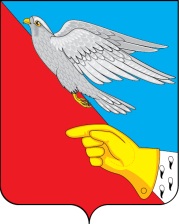 АдминистрацияВасильевского сельского поселенияШуйского муниципального района Ивановской области155926, Ивановская область, Шуйский район, с. Васильевское, ул. Советская, д.1т./ факс 8 (49351)34-183 эл. почта: wasiladmin@rambler.ruПОСТАНОВЛЕНИЕ   № 15-п от 14.04.2022 годаОб утверждении отчета об исполнении бюджета Васильевского сельского поселения за 1 квартал 2022 годаВ соответствии с Бюджетным Кодексом Российской Федерации, Уставом Васильевского сельского поселения, Положением о бюджетном процессе Васильевского сельского поселения, утвержденным Решением Совета Васильевского сельского поселения от 03.10.2017 № 1 к пр. 7, Администрация Васильевского сельского поселения постановляет:     Утвердить отчет об исполнении бюджета Васильевского сельского поселения за 1 квартал 2022 года по доходам в сумме 3707171,43 руб. и по расходам в сумме 2532500,74 руб., с превышением доходов над расходами в сумме 1174670,69 руб.2. Направить отчет об исполнении бюджета Васильевского сельского поселения за 1 квартал 2022 года в Совет Васильевского сельского поселения.3. Постановление подлежит размещению на официальном сайте Васильевского сельского поселения в информационно - телекоммуникационной сети «Интернет».Глава Васильевского сельского поселения		         А.В. Курилов